Про затвердження плану діяльності з підготовки проєктів регуляторних актів на 2022 рікНа виконання ст. 7 Закону України «Про засади державної регуляторної політики у сфері господарської діяльності», ст.ст. 25, 26 Закону України «Про місцеве самоврядування в Україні», Гірська сільська радаВИРІШИЛА:1. Затвердити план діяльності з підготовки проєктів регуляторних актів на 2022 рік згідно додатку.2. Контроль за виконанням даного рішення покласти на постійну комісію з питань дотримання законності, запобігання корупції, депутатської діяльності, депутатської етики, регламенту та контролю за виконанням рішень ради.Сільський голова                                                                        Роман ДМИТРІВПОГОДЖЕНО:Секретар сільської ради                      ___________             Людмила ШЕРШЕНЬНачальник фінансового відділу         ___________             Лілія БАРКОВА Виконавець:В.о. начальника відділу правового та кадрового забезпечення                 ____________            Євгеній СТЕПАНЕНКОДодатокдо рішення сільської радивід 03 грудня 2021 року № 843-25-VІІІПлан діяльності з підготовки проєктів регуляторних актів на 2022 рікСекретар ради                                                                          Людмила ШЕРШЕНЬГІРСЬКА СІЛЬСЬКА РАДА БОРИСПІЛЬСЬКИЙ РАЙОН КИЇВСЬКОЇ ОБЛАСТІ Р І Ш Е Н Н Я від 03 грудня 2021 року№ 843-25-VIIІ№з/пВид, назва проєктуЦіль прийняття проєктуПідрозділ, відповідальний за розробку проєктів регуляторних актівСтрокипідготовки проєктів1Про встановлення місцевих податків та зборів на території Гірської сільської  територіальної громадиВстановлення економічно обгрунтованих ставок місцевих податків і зборів в межах визначених Податковим кодексом УкраїниВиконавчий комітет Гірської сільської ради, Фінансовий відділ виконавчого комітету Гірської сільської ради Січень – червень 2022 року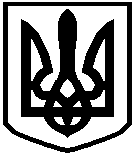 